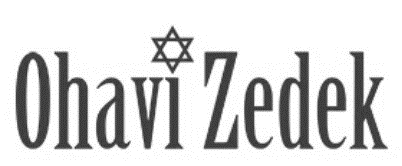 Honors and Torah Blessings – Shabbat Morning B MitzvahB Mitzvah:  ___________________Date: ______						Parashah:  _______HonorEnglish Name(s)Hebrew Name(s) where applicableCarry Small Scroll-------------------------------Kohen Aliyah  Levi AliyahThird AliyahFourth AliyahFifth AliyahSixth AliyahSeventh Aliyah-PARENTSMaftir (Bar/Bat Mitzvah)Hagbah (lifting of Torah scroll)Gelilah (dressing of Torah scroll)Remarks from family membersNAClosing ark at end of serviceNA